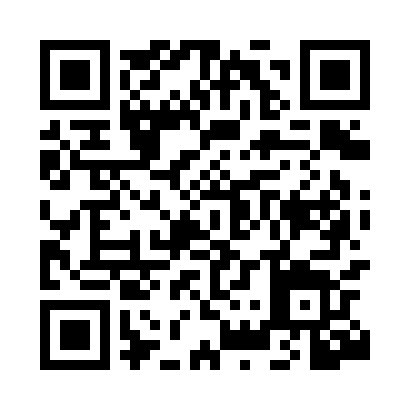 Prayer times for Gattendorf, AustriaWed 1 May 2024 - Fri 31 May 2024High Latitude Method: Angle Based RulePrayer Calculation Method: Muslim World LeagueAsar Calculation Method: ShafiPrayer times provided by https://www.salahtimes.comDateDayFajrSunriseDhuhrAsrMaghribIsha1Wed3:245:3312:494:498:0610:062Thu3:215:3212:494:498:0710:093Fri3:195:3012:494:508:0910:114Sat3:165:2912:494:508:1010:135Sun3:135:2712:494:518:1110:166Mon3:115:2612:494:518:1310:187Tue3:085:2412:494:528:1410:218Wed3:055:2312:494:528:1510:239Thu3:035:2112:494:538:1710:2510Fri3:005:2012:494:538:1810:2811Sat2:575:1812:494:548:1910:3012Sun2:555:1712:484:548:2110:3313Mon2:525:1612:484:558:2210:3514Tue2:495:1412:484:558:2310:3815Wed2:475:1312:494:568:2510:4016Thu2:445:1212:494:568:2610:4217Fri2:415:1012:494:578:2710:4518Sat2:395:0912:494:578:2810:4719Sun2:365:0812:494:588:3010:5020Mon2:335:0712:494:588:3110:5221Tue2:325:0612:494:598:3210:5522Wed2:315:0512:494:598:3310:5723Thu2:315:0412:494:598:3410:5924Fri2:315:0312:495:008:3610:5925Sat2:305:0212:495:008:3711:0026Sun2:305:0112:495:018:3811:0027Mon2:305:0012:495:018:3911:0128Tue2:304:5912:495:028:4011:0129Wed2:294:5912:505:028:4111:0230Thu2:294:5812:505:028:4211:0331Fri2:294:5712:505:038:4311:03